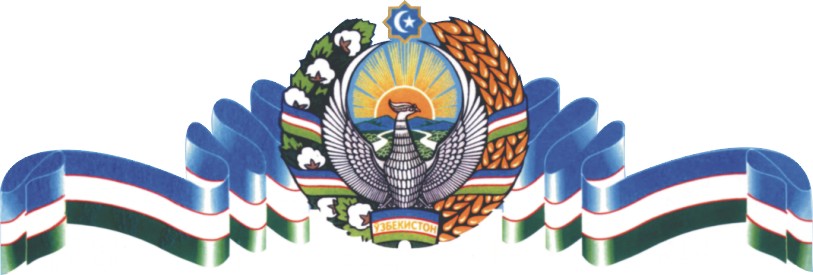 Rishton tumani Xalq ta’limi muassasalari faoliyatini metodik ta’minlash va tashkil etish bo`limi tasarrufidagi 7-umumiy o`rta t’lim maktabida “8-mart xalqaro xotin-qizlar bayrami” ga bag`ishlab o`tkazilgan tadbirOna ulug` zotO`tkazish joyi: Maktab xovlisi , maktab xovlisi xar xil gullar , maysalar, xar xil javxalarda mexnat qilayotgan xotin-qizlar rasmlari va sharlar bilan bezatilgan.1-boshlovchi: ona ulug`-ona aziz , Ona mexr bulog`i Farzand unga bolday laziz Farzand uning chirog`i 2-boshlovchi: Onaning farzandga mexri beqiyos Farzand fanday ona haqqini Ona rozi bo`lar bergan sutiga Xayotim deb bilsa vatan xalqini Mana bugun 8-mart bu kun ko`rinib turibdi-ki bugungi bayramimiz oliamizningsh ko`rki, davlati bo`lgan , ona haqida.1-o`quvchi:Sevaman o`lkamning ko`rkam bog`larin Ko`rkam qo`yniga chorlagan yoqda O`zbeklar yeri, deb atalgan o`lkam. 2-o`quvchi:Onajonlar yuzingiz Tabassumdan porlasinBaxtimizga onalarXech xastalik ko`rmasin.3-o`quvchi:Mexribon onalarga Jonkuyar otalarga Qadrdon ustozlarga Assalomu alaykum 4-o`quvchi:Ayamagan vaqtini Bizga bergan pandini Xam asal, xam qandini Mexribonlar assalom 5-o`quvchi:Ona! Bu so`zda olam-olam ma’no bor . ona tarbiyachi, ona tadbirkor, uy bekasi, uning butun farzilatlarini sanab bo`larmikan? Ona naqadar buyuk u mo`jizalar yaratadi. Uni mexri bilan sug`orilgan farzandlar qaxramonlik qiladi. YAngiliklar kashf etadi.  6-o`quvchi:Bugun baxor nafasi CHor atrofni kezadiBolajonlar bog`lardaBoychechaklar uzadi.7-o`quvchi:Ilk baxor quvonchi Sizlardirsiz onajonOnalarga muxabbat Dilimizda bir jaxon “Onam derman qo`shig`i”     (kuylanadi.)8-o`quvchi:     Mexri quyoshday issiqQalbi baxor onalar Bayramingiz muborakXar ishda parvonalar 9-o`quvchi:     So`zlari bol durdona Mexnatda yeng mardona Olam ichra yagona Siz siz ey aziz ona 10-o`quvchi:     Farzandlar e’zozlagan Muxtaram onalarsizMexru shavqat bobidaMurabbiy donolarsiz“Onanni asrang do`stlar”   (qo`shiq)1-boshlovchi Dunyoda  ona muxabbatidan xam muqaddas va beg`ubor tuyg`u yo`q. Ona shunday ulug` zot-ki u yuragidan yangi yurak ko`chiradi. 2-boshlovchi Xattoki mutafakkir shoir xalq ko`ngliga yo`l topa olgan sevimli bobomiz A. Navoiy onasi Xalimabonu haqida nodir baytlar bitganlar 11-o`quvchi:  Alisherning onalari Xalimabonu bola tarbiyasiga katta e’tibor berganlar.   . 12-o`quvchi:  Bilaman qanday ayol bo`lgan Alisherning onasi Balki uning aqliga xam  lol qolgan zamonasi Balki buyuk farzandiga terib kelgan chechaklarBalki tunda unga bedor aytib bergan yertaklar.Mayliga u kim bo`lmasinYOlg`iz bir so`z ma’nosi Alishering onasi uNavoiyning onasi“raqs ijro etiladi”1-boshlovchi Ona haqida xar qancha gapirsak, xar qancha yozsak ado bo`lmaydi. CHunki ona jaxondagi buyuklarning buyugi.onadan xayot boshlanadi.ona farzandi uchun jon olib , jon beradi.O`qituvchi:    Sendan yuksak nima bor yulduz ?O`quvchi:          onalar mexri O`qituvchi:    sendan keskir nima bor olmos ? O`quvchi:         onalar qaxri O`qituvchi:     qaydan olding otashni quyosh ?O`quvchi:          onalar qalbidan O`qituvchi:     po`lat qaydan senga zo`r bardosh ?O`quvchi:          ona sabridan O`qituvchi:    senmi ko`klam xayotbaxsh fasl ? O`quvchi:         yo`q ona izi O`qituvchi:    senmi totli shifobaxsh asal?O`quvchi:         yo`q ona so`zi O`qituvchi:    dengiz naqadar tenglikda tanxo?O`quvchi:         ona og`ushi 2-boshlovchi Ana, Onalik baxtiga musharraf bo`lgan ayolga, onalarimizga berilgan baxo! Siz xozir eshitgan satrlar go`yo xar birimizning yurak sadomizga o`xshaydi.Rishton tumani Xalq ta’limi muassasalari faoliyatini metodik ta’minlash va tashkil etish bo`limi tasarrufidagi 7-umumiy o`rta t’lim maktabida “8-mart xalqaro xotin-qizlar bayrami” ga bag`ishlab o`tkazilgan tadbirOna ulug` zotO`tkazish joyi: Maktab xovlisi , maktab xovlisi xar xil gullar , maysalar, xar xil javxalarda mexnat qilayotgan xotin-qizlar rasmlari va sharlar bilan bezatilgan.1-boshlovchi: ona ulug`-ona aziz , Ona mexr bulog`i Farzand unga bolday laziz Farzand uning chirog`i 2-boshlovchi: Onaning farzandga mexri beqiyos Farzand fanday ona haqqini Ona rozi bo`lar bergan sutiga Xayotim deb bilsa vatan xalqini Mana bugun 8-mart bu kun ko`rinib turibdi-ki bugungi bayramimiz oliamizningsh ko`rki, davlati bo`lgan , ona haqida.1-o`quvchi:Sevaman o`lkamning ko`rkam bog`larin Ko`rkam qo`yniga chorlagan yoqda O`zbeklar yeri, deb atalgan o`lkam. 2-o`quvchi:Onajonlar yuzingiz Tabassumdan porlasinBaxtimizga onalarXech xastalik ko`rmasin.3-o`quvchi:Mexribon onalarga Jonkuyar otalarga Qadrdon ustozlarga Assalomu alaykum 4-o`quvchi:Ayamagan vaqtini Bizga bergan pandini Xam asal, xam qandini Mexribonlar assalom 5-o`quvchi:Ona! Bu so`zda olam-olam ma’no bor . ona tarbiyachi, ona tadbirkor, uy bekasi, uning butun farzilatlarini sanab bo`larmikan? Ona naqadar buyuk u mo`jizalar yaratadi. Uni mexri bilan sug`orilgan farzandlar qaxramonlik qiladi. YAngiliklar kashf etadi.  6-o`quvchi:Bugun baxor nafasi CHor atrofni kezadiBolajonlar bog`lardaBoychechaklar uzadi.7-o`quvchi:Ilk baxor quvonchi Sizlardirsiz onajonOnalarga muxabbat Dilimizda bir jaxon “Onam derman qo`shig`i”     (kuylanadi.)8-o`quvchi:     Mexri quyoshday issiqQalbi baxor onalar Bayramingiz muborakXar ishda parvonalar 9-o`quvchi:     So`zlari bol durdona Mexnatda yeng mardona Olam ichra yagona Siz siz ey aziz ona 10-o`quvchi:     Farzandlar e’zozlagan Muxtaram onalarsizMexru shavqat bobidaMurabbiy donolarsiz“Onanni asrang do`stlar”   (qo`shiq)1-boshlovchi Dunyoda  ona muxabbatidan xam muqaddas va beg`ubor tuyg`u yo`q. Ona shunday ulug` zot-ki u yuragidan yangi yurak ko`chiradi. 2-boshlovchi Xattoki mutafakkir shoir xalq ko`ngliga yo`l topa olgan sevimli bobomiz A. Navoiy onasi Xalimabonu haqida nodir baytlar bitganlar 11-o`quvchi:  Alisherning onalari Xalimabonu bola tarbiyasiga katta e’tibor berganlar.   . 12-o`quvchi:  Bilaman qanday ayol bo`lgan Alisherning onasi Balki uning aqliga xam  lol qolgan zamonasi Balki buyuk farzandiga terib kelgan chechaklarBalki tunda unga bedor aytib bergan yertaklar.Mayliga u kim bo`lmasinYOlg`iz bir so`z ma’nosi Alishering onasi uNavoiyning onasi“raqs ijro etiladi”1-boshlovchi Ona haqida xar qancha gapirsak, xar qancha yozsak ado bo`lmaydi. CHunki ona jaxondagi buyuklarning buyugi.onadan xayot boshlanadi.ona farzandi uchun jon olib , jon beradi.O`qituvchi:    Sendan yuksak nima bor yulduz ?O`quvchi:          onalar mexri O`qituvchi:    sendan keskir nima bor olmos ? O`quvchi:         onalar qaxri O`qituvchi:     qaydan olding otashni quyosh ?O`quvchi:          onalar qalbidan O`qituvchi:     po`lat qaydan senga zo`r bardosh ?O`quvchi:          ona sabridan O`qituvchi:    senmi ko`klam xayotbaxsh fasl ? O`quvchi:         yo`q ona izi O`qituvchi:    senmi totli shifobaxsh asal?O`quvchi:         yo`q ona so`zi O`qituvchi:    dengiz naqadar tenglikda tanxo?O`quvchi:         ona og`ushi 2-boshlovchi Ana, Onalik baxtiga musharraf bo`lgan ayolga, onalarimizga berilgan baxo! Siz xozir eshitgan satrlar go`yo xar birimizning yurak sadomizga o`xshaydi.Rishton tumani Xalq ta’limi muassasalari faoliyatini metodik ta’minlash va tashkil etish bo`limi tasarrufidagi 7-umumiy o`rta t’lim maktabida “8-mart xalqaro xotin-qizlar bayrami” ga bag`ishlab o`tkazilgan tadbirOna ulug` zotO`tkazish joyi: Maktab xovlisi , maktab xovlisi xar xil gullar , maysalar, xar xil javxalarda mexnat qilayotgan xotin-qizlar rasmlari va sharlar bilan bezatilgan.1-boshlovchi: ona ulug`-ona aziz , Ona mexr bulog`i Farzand unga bolday laziz Farzand uning chirog`i 2-boshlovchi: Onaning farzandga mexri beqiyos Farzand fanday ona haqqini Ona rozi bo`lar bergan sutiga Xayotim deb bilsa vatan xalqini Mana bugun 8-mart bu kun ko`rinib turibdi-ki bugungi bayramimiz oliamizningsh ko`rki, davlati bo`lgan , ona haqida.1-o`quvchi:Sevaman o`lkamning ko`rkam bog`larin Ko`rkam qo`yniga chorlagan yoqda O`zbeklar yeri, deb atalgan o`lkam. 2-o`quvchi:Onajonlar yuzingiz Tabassumdan porlasinBaxtimizga onalarXech xastalik ko`rmasin.3-o`quvchi:Mexribon onalarga Jonkuyar otalarga Qadrdon ustozlarga Assalomu alaykum 4-o`quvchi:Ayamagan vaqtini Bizga bergan pandini Xam asal, xam qandini Mexribonlar assalom 5-o`quvchi:Ona! Bu so`zda olam-olam ma’no bor . ona tarbiyachi, ona tadbirkor, uy bekasi, uning butun farzilatlarini sanab bo`larmikan? Ona naqadar buyuk u mo`jizalar yaratadi. Uni mexri bilan sug`orilgan farzandlar qaxramonlik qiladi. YAngiliklar kashf etadi.  6-o`quvchi:Bugun baxor nafasi CHor atrofni kezadiBolajonlar bog`lardaBoychechaklar uzadi.7-o`quvchi:Ilk baxor quvonchi Sizlardirsiz onajonOnalarga muxabbat Dilimizda bir jaxon “Onam derman qo`shig`i”     (kuylanadi.)8-o`quvchi:     Mexri quyoshday issiqQalbi baxor onalar Bayramingiz muborakXar ishda parvonalar 9-o`quvchi:     So`zlari bol durdona Mexnatda yeng mardona Olam ichra yagona Siz siz ey aziz ona 10-o`quvchi:     Farzandlar e’zozlagan Muxtaram onalarsizMexru shavqat bobidaMurabbiy donolarsiz“Onanni asrang do`stlar”   (qo`shiq)1-boshlovchi Dunyoda  ona muxabbatidan xam muqaddas va beg`ubor tuyg`u yo`q. Ona shunday ulug` zot-ki u yuragidan yangi yurak ko`chiradi. 2-boshlovchi Xattoki mutafakkir shoir xalq ko`ngliga yo`l topa olgan sevimli bobomiz A. Navoiy onasi Xalimabonu haqida nodir baytlar bitganlar 11-o`quvchi:  Alisherning onalari Xalimabonu bola tarbiyasiga katta e’tibor berganlar.   . 12-o`quvchi:  Bilaman qanday ayol bo`lgan Alisherning onasi Balki uning aqliga xam  lol qolgan zamonasi Balki buyuk farzandiga terib kelgan chechaklarBalki tunda unga bedor aytib bergan yertaklar.Mayliga u kim bo`lmasinYOlg`iz bir so`z ma’nosi Alishering onasi uNavoiyning onasi“raqs ijro etiladi”1-boshlovchi Ona haqida xar qancha gapirsak, xar qancha yozsak ado bo`lmaydi. CHunki ona jaxondagi buyuklarning buyugi.onadan xayot boshlanadi.ona farzandi uchun jon olib , jon beradi.O`qituvchi:    Sendan yuksak nima bor yulduz ?O`quvchi:          onalar mexri O`qituvchi:    sendan keskir nima bor olmos ? O`quvchi:         onalar qaxri O`qituvchi:     qaydan olding otashni quyosh ?O`quvchi:          onalar qalbidan O`qituvchi:     po`lat qaydan senga zo`r bardosh ?O`quvchi:          ona sabridan O`qituvchi:    senmi ko`klam xayotbaxsh fasl ? O`quvchi:         yo`q ona izi O`qituvchi:    senmi totli shifobaxsh asal?O`quvchi:         yo`q ona so`zi O`qituvchi:    dengiz naqadar tenglikda tanxo?O`quvchi:         ona og`ushi 2-boshlovchi Ana, Onalik baxtiga musharraf bo`lgan ayolga, onalarimizga berilgan baxo! Siz xozir eshitgan satrlar go`yo xar birimizning yurak sadomizga o`xshaydi.13-o`quvchi:Baland-baland tog`lardan xam Esgan mayin yellardan xam Oppoq oydin tog`lardan xam Onam yaxshi, onam yaxshi   14-o`quvchi:Onam menga shirin so`z, xushmuomala bo`lishni o`rgatganlar. Men onamni juda yaxshi ko`raman.15-o`quvchi:Onam menga erta turishga , uy yumushlariga qarashishga , mexnatsevarlikka o`rgatgan. 16-o`quvchi:Ona bilan bola-gul bilan lola  deb bejizga aytishmagan.1-boshlovchi Siz borsiz saodat bog`i bexazon                    Siz borsiz g`amsizman yorqin xayotim                     Siz borsiz shoshqindirIlxom bulog`im 2-boshlovchi Siz borsiz porloqdir iqbol chirog`imSobitsiz , sodiqsiz mangu yasharsizSiz bilan to`lg`indir ravzoyi bayot Siz bilan gulgundir bu buyuk xayot Ashula va raqslar ijro etiladi.Tadbir yakunlanadi.13-o`quvchi:Baland-baland tog`lardan xam Esgan mayin yellardan xam Oppoq oydin tog`lardan xam Onam yaxshi, onam yaxshi   14-o`quvchi:Onam menga shirin so`z, xushmuomala bo`lishni o`rgatganlar. Men onamni juda yaxshi ko`raman.15-o`quvchi:Onam menga erta turishga , uy yumushlariga qarashishga , mexnatsevarlikka o`rgatgan. 16-o`quvchi:Ona bilan bola-gul bilan lola  deb bejizga aytishmagan.1-boshlovchi Siz borsiz saodat bog`i bexazon                    Siz borsiz g`amsizman yorqin xayotim                     Siz borsiz shoshqindirIlxom bulog`im 2-boshlovchi Siz borsiz porloqdir iqbol chirog`imSobitsiz , sodiqsiz mangu yasharsizSiz bilan to`lg`indir ravzoyi bayot Siz bilan gulgundir bu buyuk xayot Ashula va raqslar ijro etiladi.Tadbir yakunlanadi.13-o`quvchi:Baland-baland tog`lardan xam Esgan mayin yellardan xam Oppoq oydin tog`lardan xam Onam yaxshi, onam yaxshi   14-o`quvchi:Onam menga shirin so`z, xushmuomala bo`lishni o`rgatganlar. Men onamni juda yaxshi ko`raman.15-o`quvchi:Onam menga erta turishga , uy yumushlariga qarashishga , mexnatsevarlikka o`rgatgan. 16-o`quvchi:Ona bilan bola-gul bilan lola  deb bejizga aytishmagan.1-boshlovchi Siz borsiz saodat bog`i bexazon                    Siz borsiz g`amsizman yorqin xayotim                     Siz borsiz shoshqindirIlxom bulog`im 2-boshlovchi Siz borsiz porloqdir iqbol chirog`imSobitsiz , sodiqsiz mangu yasharsizSiz bilan to`lg`indir ravzoyi bayot Siz bilan gulgundir bu buyuk xayot Ashula va raqslar ijro etiladi.Tadbir yakunlanadi.